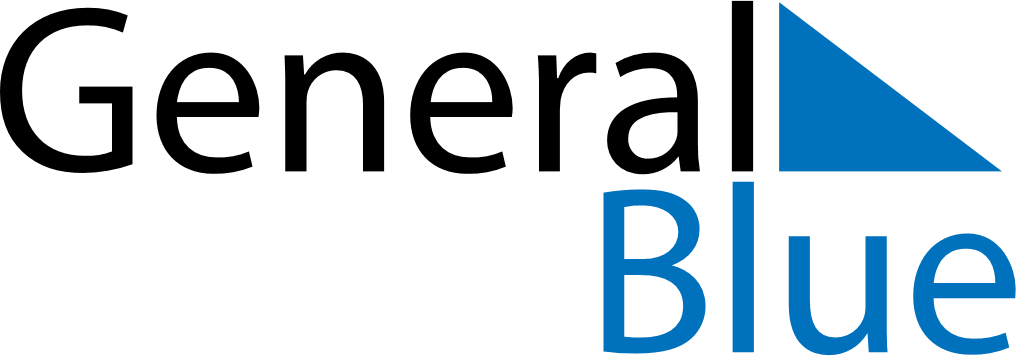 December 2024December 2024December 2024December 2024December 2024December 2024Gangtok, Sikkim, IndiaGangtok, Sikkim, IndiaGangtok, Sikkim, IndiaGangtok, Sikkim, IndiaGangtok, Sikkim, IndiaGangtok, Sikkim, IndiaSunday Monday Tuesday Wednesday Thursday Friday Saturday 1 2 3 4 5 6 7 Sunrise: 6:08 AM Sunset: 4:40 PM Daylight: 10 hours and 32 minutes. Sunrise: 6:09 AM Sunset: 4:40 PM Daylight: 10 hours and 31 minutes. Sunrise: 6:09 AM Sunset: 4:40 PM Daylight: 10 hours and 31 minutes. Sunrise: 6:10 AM Sunset: 4:41 PM Daylight: 10 hours and 30 minutes. Sunrise: 6:11 AM Sunset: 4:41 PM Daylight: 10 hours and 29 minutes. Sunrise: 6:11 AM Sunset: 4:41 PM Daylight: 10 hours and 29 minutes. Sunrise: 6:12 AM Sunset: 4:41 PM Daylight: 10 hours and 28 minutes. 8 9 10 11 12 13 14 Sunrise: 6:13 AM Sunset: 4:41 PM Daylight: 10 hours and 28 minutes. Sunrise: 6:14 AM Sunset: 4:41 PM Daylight: 10 hours and 27 minutes. Sunrise: 6:14 AM Sunset: 4:41 PM Daylight: 10 hours and 27 minutes. Sunrise: 6:15 AM Sunset: 4:42 PM Daylight: 10 hours and 26 minutes. Sunrise: 6:16 AM Sunset: 4:42 PM Daylight: 10 hours and 26 minutes. Sunrise: 6:16 AM Sunset: 4:42 PM Daylight: 10 hours and 26 minutes. Sunrise: 6:17 AM Sunset: 4:43 PM Daylight: 10 hours and 25 minutes. 15 16 17 18 19 20 21 Sunrise: 6:17 AM Sunset: 4:43 PM Daylight: 10 hours and 25 minutes. Sunrise: 6:18 AM Sunset: 4:43 PM Daylight: 10 hours and 25 minutes. Sunrise: 6:19 AM Sunset: 4:44 PM Daylight: 10 hours and 25 minutes. Sunrise: 6:19 AM Sunset: 4:44 PM Daylight: 10 hours and 25 minutes. Sunrise: 6:20 AM Sunset: 4:45 PM Daylight: 10 hours and 24 minutes. Sunrise: 6:20 AM Sunset: 4:45 PM Daylight: 10 hours and 24 minutes. Sunrise: 6:21 AM Sunset: 4:46 PM Daylight: 10 hours and 24 minutes. 22 23 24 25 26 27 28 Sunrise: 6:21 AM Sunset: 4:46 PM Daylight: 10 hours and 24 minutes. Sunrise: 6:22 AM Sunset: 4:47 PM Daylight: 10 hours and 24 minutes. Sunrise: 6:22 AM Sunset: 4:47 PM Daylight: 10 hours and 24 minutes. Sunrise: 6:23 AM Sunset: 4:48 PM Daylight: 10 hours and 25 minutes. Sunrise: 6:23 AM Sunset: 4:48 PM Daylight: 10 hours and 25 minutes. Sunrise: 6:23 AM Sunset: 4:49 PM Daylight: 10 hours and 25 minutes. Sunrise: 6:24 AM Sunset: 4:49 PM Daylight: 10 hours and 25 minutes. 29 30 31 Sunrise: 6:24 AM Sunset: 4:50 PM Daylight: 10 hours and 25 minutes. Sunrise: 6:24 AM Sunset: 4:51 PM Daylight: 10 hours and 26 minutes. Sunrise: 6:25 AM Sunset: 4:51 PM Daylight: 10 hours and 26 minutes. 